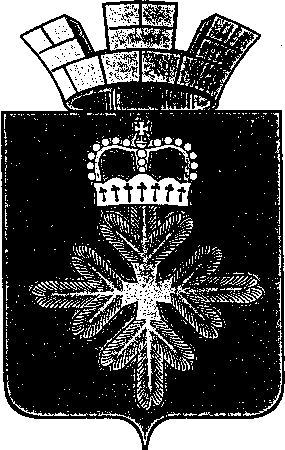 ПОСТАНОВЛЕНИЕАДМИНИСТРАЦИИ ГОРОДСКОГО ОКРУГА ПЕЛЫМО проведении в городском округе Пелым  мероприятий патриотической направленности, посвященных Дню неизвестного солдата, Дню Героев Отечества и Дню Конституции Российской ФедерацииВ соответствии с Указом Губернатора Свердловской области от 18.03.2020 № 100-УГ «О введении на территории Свердловской области режима повышенной готовности и принятии дополнительных мер по защите населения от новой коронавирусной инфекции (2019-nCoV)» (с изменениями)», в целях укрепления патриотического сознания граждан России, увековечения памяти, воинской доблести и бессмертного подвига российских и советских воинов, погибших в боевых действиях на территории нашей страны, формирования в обществе идеалов самоотверженности и бескорыстного служения Отечеству, администрация городского округа ПелымПОСТАНОВЛЯЕТ:1. Провести на территории городского округа Пелым:1) 03 декабря 2020 года мероприятия в рамках празднования Дня неизвестного солдата;2) 09 декабря 2020 года мероприятия в рамках празднования Дня Героев Отечества;3) 12 декабря 2020 года мероприятия в рамках празднования Дня Конституции Российской Федерации.2. Утвердить план мероприятий патриотической направленности, посвященных Дню неизвестного солдата, Дню Героев Отечества и Дню Конституции Российской Федерации (прилагается).3. Рекомендовать руководителям муниципальных учреждений организовать и провести мероприятия в соответствии с утвержденным планом. 4. Мероприятия проводить в строгом соответствии с требованиями санитарно-противоэпидемических правил в условиях нераспространения COVID-19.5. Настоящее постановление опубликовать в информационной газете «Пелымский вестник» и разместить на официальном сайте городского округа Пелым в сети «Интернет».6. Контроль за исполнением настоящего постановления возложить на заместителя главы администрации городского округа Пелым А.А. Пелевину.И.о. главы администрациигородского округа Пелым    		     	                                        Т.Н. БаландинаПлан мероприятий патриотической направленности, посвященных Дню неизвестного солдата, Дню Героев Отечества и Дню Конституции Российской Федерацииот 26.11.2020 № 365п. ПелымУТВЕРЖДЕН:постановлением администрации городского округа Пелымот 26.11.2020 № 365Дата проведенияМероприятие Место проведенияОтветственныйМероприятия в рамках празднования Дня Неизвестного СолдатаМероприятия в рамках празднования Дня Неизвестного СолдатаМероприятия в рамках празднования Дня Неизвестного СолдатаМероприятия в рамках празднования Дня Неизвестного Солдата01.12.2020Книжная выставка в школьной библиотеке «Имя твоё неизвестно, подвиг твой – бессмертен»СОШ № 2Руднова И.Г.03.12.2020Онлайн- информационный час «День Неизвестного Солдата» на официальном сайте МКУ ГОП «ИМЦ»МКУ ГОП «ИМЦ»Вилесова А.С.03.12.202014-00Час патриотизма «Есть память которой не будет конца»ОнлайнВойнова Н.А.03.12.2020Беседа с детьми «День неизвестного солдата»МАДОУгруппывоспитатели старших и подготовительных групп03.12.2020Информация «День неизвестного солдата»МАДОУфойестарший воспитатель Новожилова Л.В.03.12.2020Урок мужества «Никто не забыт и ничто не забыто»МКОУ СОШ №1 п. ПелымБохан С.А.03.12.2020Классные часы, посвященные Дню памяти Неизвестного СолдатаСОШ № 2Попова Н.В., классные руководители03.12.2020Онлайн выставка «Будем помнить!»Библиотека п. ПелымСобянина И.Е.03.12.2020Литературный час «Неизвестный час»Библиотека п. АтымьяВострикова  З.И.03.12.2020Фотовыставка «Я камнем стал, но я живу»музейКвасова О.В.Декабрь Выпуск статьи в газете «Пелымский вестник»Газета «Пелымский вестник»Корнеева Е.В.Декабрь Выпуск видеоролика на канале «Первое Пелымское Телевидение» на канале Ютуб, в социальных сетяхКанал «Первое Пелымское Телевидение»Ветошкина И.В.Мероприятия в рамках празднования Дня героев ОтечестваМероприятия в рамках празднования Дня героев ОтечестваМероприятия в рамках празднования Дня героев ОтечестваМероприятия в рамках празднования Дня героев Отечества04.12.2020Классный час  «Что значит быть патриотом?»МКОУ СОШ №1 п. ПелымКрасильникова Л.А.06.12.202013-00Урок мужества «Героям Отечества Слава!»ОнлайнЗейбель О.В.08.12.2020Конкурс рисунков, посвященных Дню героев ОтечестваСОШ № 2Руднова И.Г., Кузнецова Л.А., Сопильняк В.В.,Хмельницкая Д.В.09.12.2020Онлайн- информационный час «День»  на официальном сайте МКУ ГОП «ИМЦ»МКУ ГОП «ИМЦ»Вилесова А.С.09.12.2020Беседа с детьми «День героев Отечества»МАДОУгруппывоспитатели старших и подготовительных групп09.12.2020Классный час о Героях Отечества и Неизвестном солдатеМКОУ СОШ №1 п. ПелымШрамкова Т.Д.09.12.2020Книжная выставка в школьной библиотеке, посвященная Дню героев ОтечестваСОШ № 2Руднова И.Г.09.12.2020Онлайн «Солдатская викторина»Библиотека п. ПелымСобянина И.Е.09.12.2020Урок мужества «И жизни след оставили свой»музейКвасова О.В.09.12.2020Интерактивная игра «Герои Отчизны моей»ДК п. ПелымКочурова.С.В.Декабрь Выпуск статьи в газете «Пелымский вестник»Газета «Пелымский вестник»Корнеева Е.В.Декабрь Выпуск видеоролика на канале «Первое Пелымское Телевидение» на канале Ютуб, в социальных сетяхКанал «Первое Пелымское Телевидение»Ветошкина И.В.Мероприятия в рамках празднования Дня Конституции Российской ФедерацииМероприятия в рамках празднования Дня Конституции Российской ФедерацииМероприятия в рамках празднования Дня Конституции Российской ФедерацииМероприятия в рамках празднования Дня Конституции Российской Федерации03.12.2020Конституция – основной закон России!МКОУ СОШ №1 п. ПелымМаклакова А.А.07.12-12.12.2020Онлайн. Викторина «Знаешь ли ты Россию?ДК п. ПелымКочурова С.В.11.12.2020Книжная выставка, посвященная Дню Конституции РФСОШ № 2Руднова И.Г.11.12.2020«Конституция – основной закон государства» - круглый стол для старшеклассниковСОШ № 2Васильева О.А.12.12.2020Онлайн Викторина  ко Дню Конституции Российской Федерации на официальном сайте МКУ ГОП «ИМЦ»МКУ ГОП «ИМЦ»Вилесова А.С.12.12.202013-00Тематическая викторина «Знаю ли я закон?»ОнлайнВойнова Н.А.12.12.2020Информация «12 декабря – ДЕНЬ КОНСТИТУЦИИ»МАДОУ,фойестарший воспитатель Новожилова Л.В.12.12.2020Беседа, презентация «ДЕНЬ КОНСТИТУЦИИ»МАДОУгруппывоспитатели старших и подготовительных групп12.12.2020Интеллектуальная игра «Знаешь ли ты конституцию РФ»МКОУ СОШ №1 п. ПелымБохан С.А.12.12.2020История Дня Конституции. Статья на сайте Пелымского историко-краеведческого музеяМузейКвасова О.В.Декабрь Выпуск статьи в газете «Пелымский вестник»Газета «Пелымский вестник»Корнеева Е.В.Декабрь Выпуск видеоролика на канале «Первое Пелымское Телевидение»Канал «Первое Пелымское Телевидение»Ветошкина И.В.